瓦城泰統的顧客隱私管理第二十五條 等級：初級資料來源：2017年瓦城泰統企業社會責任報告書瓦城泰統經由個人資料保護管理辦法將客戶隱私使用妥善管理，且當客戶進行資料移除時，也能同步進行刪除企業概述瓦城泰統集團於創立時即秉持「以真心為你創造顧客心中最好的餐廳」 為使命，成功地將泰國料理及湖南料理引進國內市場。瓦城泰統堅持最佳 品質並保持創新，隨著市場變化及發掘消費者需求，由公司整合進行 品牌形象的維新、穩定餐飲品質且持續精進、改善服務流程並提升熱 忱，並以獨創的「東方爐炒廚房連鎖化系統」，成為台灣唯一能把複 雜的東方菜系真正做到每一家分店、每一天、每一個餐期，都能有一 致的美味案例描述瓦城泰統重視顧客的個資管理，確實諄首個人資料保護法之要求，規範個人資料之蒐集、處理及利用，以避免人格權受侵害，並促進個人資料之合理利用。公司制定個人資料保護管理辦法並公告於相關單位遵循，針對各管道所蒐集之個人資料，公司設置專人保存及建檔並妥善設置各項權限。此外，稽核單位亦已將個人資料保護管理納入稽核項目，每年定期稽核。2017年度未有侵犯顧客隱私或顧客資料遺失之相關反映。當顧客要求移除個人資料時，客服單位皆及時刪除。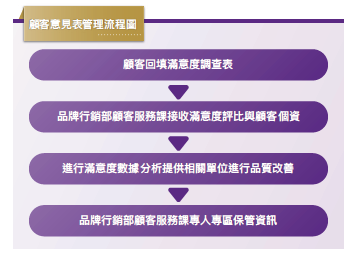 